Уважаемые партнеры!ЗАО «БеСТ» (в рамках процедуры запроса коммерческих предложений) просит предоставить Ваше коммерческое предложение на:1.  Демонтаж трипода/рамки с трубостойками. Монтаж кабельроста: БС- 6319, г. Бобруйск, ул. Минская, 21.2. Работы по усилению мачты: БС - 5520, н.п. Большое Малешево.3. Работа по обустройству светового приямка с действующей фидерной трассой и фреонопроводами: БС - 1707, г. Жодино, ул. Мира, 9-1.4. Установка вертикального участка кабельроста на дымовой трубе: БС - 1651, г. Борисов, ул. Чапаева, 86.Объем работ в таблице во вложении. Срок выполнения работ – по 20 мая 2021 г.Требования к подрядчику:Гарантия на выполненные работы по усилению мачты – 5 лет.На остальные выполненные работы – 2 года.Требования по предоставлению коммерческого предложения:- данные заполнить в Таблице для данных (во вложении);- cтоимость указать в бел. руб. без учета НДС;- указать условия оплаты;- указать сроки выполнения работ;В случае вопросов по объему работ просьба обращаться:По техническим вопросам -  к Дмитрию Насановичу  +375 (25) 909 04 32.По коммерческим вопросам – к Пракапович Анне, моб. +375 (25) 909 10 21.Ждем Ваше коммерческое предложение на адрес электронной почты tender@life.com.by в срок до 20.04.2021 включительно. Направляя коммерческое предложение для участия в закупке потенциальный контрагент подтверждает, что ознакомлен с политикой "По борьбе со взяточничеством и коррупцией" группы компаний Turkcell, дочерним предприятием которой является ЗАО "БеСТ», принимает и соглашается с ее принципами.  Политика размещена на сайте www.life.com.byС уважением,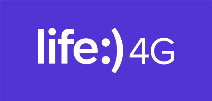 Tenderlife.com.by